Company Profile1. ARE YOU INTERESTED IN:   EXPORTING     IMPORTING    BOTH        2. descriBE the activity/PRODUCTS/SERVICES YOU SEEK TO PROMOTEEnd consumer of your products:Main applications of the product: 3. COMMERCIAL PROFILEMain factor of competitiveness of your company: Design	 Price / qualityQuality	 Brand name / Presentation Technology	 Range of product Other (specify):4. MARKET INFORMATION What type of business contacts you are seeking: Importer/Distributor/Wholesaler	  Agent/Sales Representative	  Franchising Joint Venture Partner  License	  Other (specify):                                                                                                      Is your company in contact with local companies?		         Yes	     NoDo you want to contact some specific companies?		         Yes	     NoIf yes, specify the name and the address of the companies:5. ADDITIONAL COMMENTS/INFORMATION ABOUT YOUR BUSINESS:COMPANY NAME:       Arkopa Ahşap Panel San. A.S.COMPANY NAME:       Arkopa Ahşap Panel San. A.S.COMPANY NAME:       Arkopa Ahşap Panel San. A.S.COMPANY NAME:       Arkopa Ahşap Panel San. A.S.WEBSITE:www.arkopa.com.trYEAR OF ESTABLISHMENT:     2002YEAR OF ESTABLISHMENT:     2002NO OF EMLOYEES:  189NO OF EMLOYEES:  189Wooden panel, wooden profiles, Laminated Kitchen Tops, Door Profiles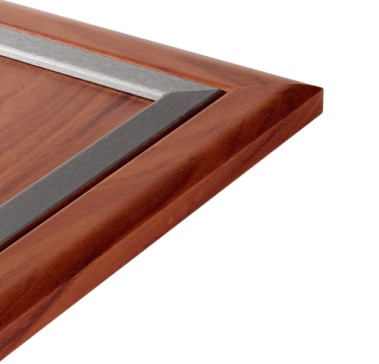 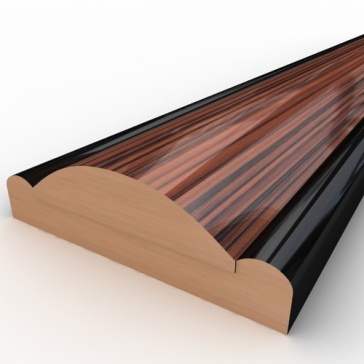 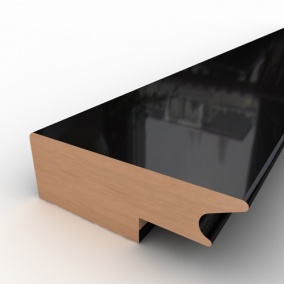 Households,Furniture Manufacturers,Interior DesignersBuilding & Construction companiesChildren’s roomBedroomLiving Room & Dining RoomKitchen & BathroomARKOPA has been founded in Kayseri Organized Industrial Zone, Turkey and works as a side industry supplier of furniture components comply with "ISO 9001 - 2008 & TSE" quality standars.ARKOPA produces human and environment friendly furniture components with its latest technology machinery site operated by specialised team taking into consideration right price levels for the right qualities.ARKOPA creates different solutions throughout continues research and development for standard and customized furniture design where mdf, particle board, plywood, solid wood are moulded and wrapped, overlayed with decorative materials like pvc, laminate, natural veneer and finish foil.